Northgate 					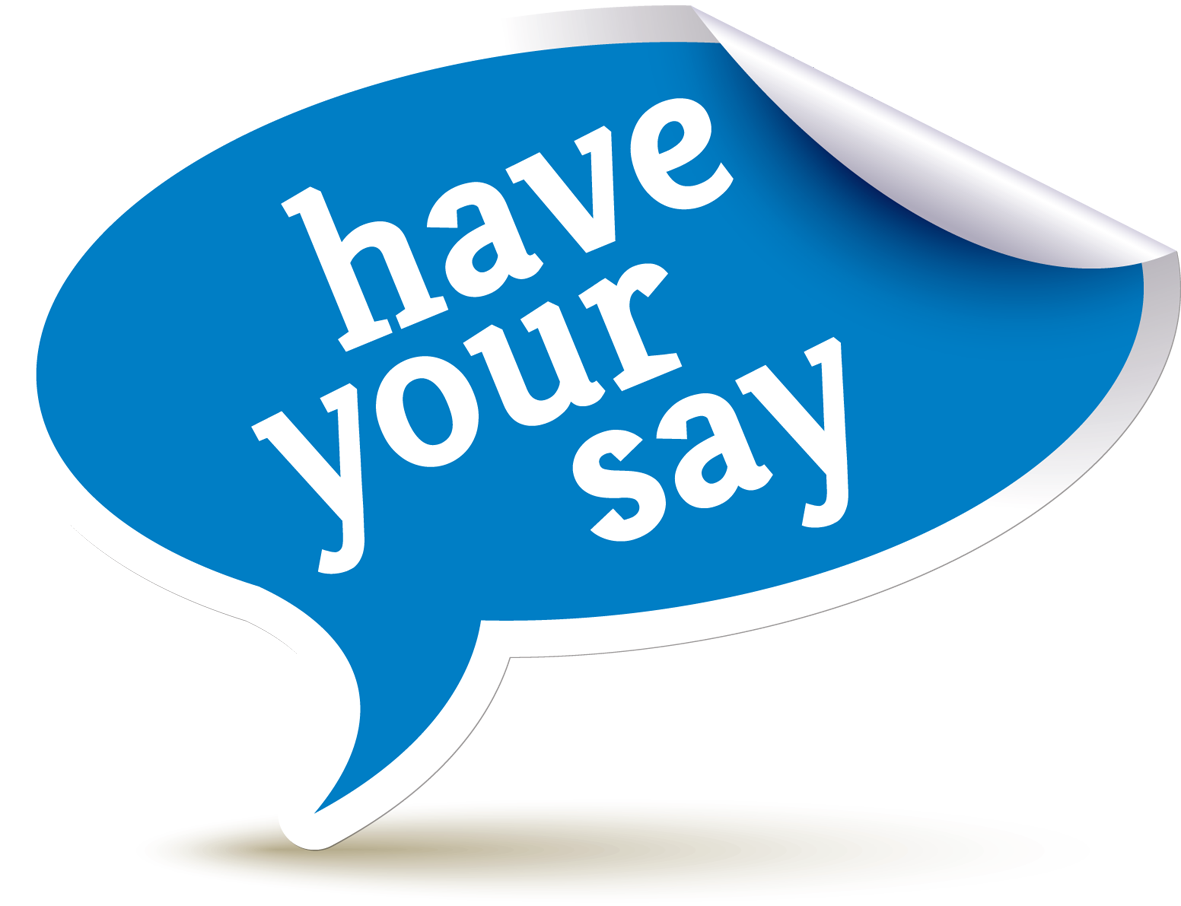 PRACTICEPatient Participation Group Patient Survey 2023STAR RATING what star rating would you give Northgate Practice for delivery of health care services? (Please tick amount of stars) 1. Poor- 5. Excellent 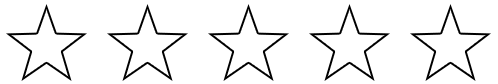             1 Star 0%	2 Star 3%	3 Star 23.5%	  4 Star 50.2 %     5 Star 23.3%              COMMENTS Privacy at reception not the best Phones take a long time to get answered E-consults will often tell you to phone 111 emergency Abuse from patients to staff is disrespectful Restrictive service for elderly/hard of hearing Excellent practice all of the staff are helpful Nurses are great, always on time and good consultation Reception staff are a lot better now very pleasant THANK YOU FOR YOUR TIME IN COMPLETING THIS SURVEY 